П Р И К А З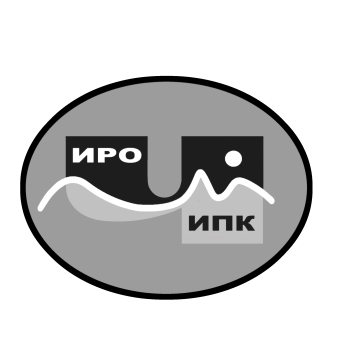 О проведении Дня здоровьяв учрежденииВ целях реализации требований федерального законодательства об охране труда, улучшения санитарно-бытовых условий на рабочих местах сотрудников учреждения, пропаганды охраны труда в учреждении, повышения  культуры производства и предупреждения профессиональных заболеваний, в соответствии с Положением об охране труда в государственном автономном учреждении дополнительного профессионального образования Чукотского автономного округа «Чукотский институт развития образования и повышения квалификации»ПРИКАЗЫВАЮ:1.  Объявить 27 апреля 2024 года Днем здоровья в государственном автономном учреждении дополнительного профессионального образования Чукотского автономного округа «Чукотский институт развития образования и повышения квалификации».2. Утвердить план-график мероприятий Дня здоровья в учреждении согласно Приложению 1 к настоящему приказу.3. Руководителям структурных подразделений учреждения ознакомиться с приказом под роспись и обеспечить проведение Дня здоровья в подведомственных им отделах и центрах в соответствии с утверждённым планом-графиком.4. Членам комиссии по охране труда государственного автономного учреждения дополнительного профессионального образования Чукотского автономного округа «Чукотский институт развития образования и повышения квалификации» (Бек Ю.С., Панарультына Н.М., Литвинова Г.В., Сагайдак И.Н., Коваленко М.Н., Максимова Г.Г.,  Широков И.В.) ознакомиться с приказом под роспись и обеспечить проведение Дня здоровья в учреждении в соответствии с утверждённым планом-графиком.5. Документоведу Темноходенко А.А. довести настоящий приказ до указанных работников учреждения под роспись.6.  Контроль за выполнением приказа оставляю за собой.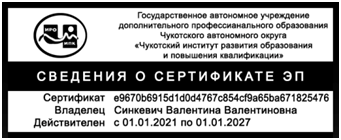 Директор                                                                                                                  В.В. СинкевичС приказом ознакомлены:              _______________________________ (________________)_______________________________ (________________)_______________________________ (________________)_______________________________ (________________)_______________________________ (________________)_______________________________ (________________)_______________________________ (________________)_______________________________ (________________)_______________________________ (________________)_______________________________ (________________)_______________________________ (________________)_______________________________ (________________)_______________________________ (________________)                                                                                                            _______________________________ (________________)_______________________________ (________________)_______________________________ (________________)_______________________________ (________________)                                                                                                                                 Приложение № 1                                                                                                                                  к приказу 01-06/64                                                                                                                               от 25 апреля 2024 г.План-график мероприятий Дня здоровья в ГАУ ДПО ЧИРОиПК25 апреля 2024 года                                                                                                  №  01-06/64                                                                      г. Анадырь№ п/пМероприятиеВремя проведенияОтветственные 1.Обеспечение работников ГАУ ДПО ЧИРОиПК необходимыми расходными материалами для проведения мероприятий по охране труда 14.40-15.00Бек Ю.С.Максимова Г.Г.2Уборка рабочих мест работников ГАУ ДПО ЧИРОиПК15.00-17.00Синкевич В.В.Байбабаева Г.З. Леонова В.Г.Свищева Н.В. Бек Ю.С.Панарультына Н.М.Сагайдак И.Н.Наутье С.А.Коваленко М.Н.Тнескина М.Н.Литвинова Г.В.4.Проведение смотра служебных помещений ГАУ ДПО ЧИРОиПК17.15-17.25Комиссия по охране труда5.Подведение итогов Дня здоровья труда в учреждении  17.30Комиссия по охране труда